Московская олимпиада по школьному краеведению, межрайонный этап.02.02.2019Руководитель Дмитриенко С.Ю.Емельянов Сергей Витальевич, 11б классГБОУ города Москвы «Школа №1392 имени Д.В. Рябинкина»ОрганизацияМинистерство культуры РФФедеральное государственное учреждение культуры «Агентство по управлению и использованию памятников культуры и истории»ТипологияПамятник архитектуры федерального значенияАрхитектура и культурологияСтиль палладианский неоклассицизмУсадьба ФилимонкиГлавный домДеревянный двухэтажный оштукатуренный домАвторы (кто построил)Измайлов Дмитрий Васильевич (1765-1834гг), генерал-майорАрхитектор - неизвестенМесто постройкиСовременный адрес: Москва, Новомосковский АО, поселение Филимонковское, посёлок Филимонки, уч.2/1Ранее: деревня Филимонцы, Десёновская волость, Подольский уездНазваниеУсадебный дом ФилимонкиДатировка1801 годМатериалы и техникаГлавный усадебный дом – деревянный оштукатуренныйФлигель – деревянный оштукатуренныйПарк липовыйРазмеры (площадь)Площадь усадебного парка Филимонки 5,6 гаПлощадь главного дома усадьбы Филимонки (общая) 589,3 кв.м.Ключевые словаУсадьба Филимонки, князь Петр Алексеевич Голицын, князь Борис Антонович Святополк-Четвертинский, Троицкая церковь Князе-Владимирского монастыряКраткое описаниеУсадебный дом был построен в 1801 году. Деревянное оштукатуренное здание в два этажа имело квадратный план. Фасады завершались фронтонами во всю ширину стен, венчал дом лёгкий бельведер. Парадный фасад дома выделяла двухэтажная лоджия с колоннадой, противоположным фасадом дом был обращён к реке, берег которой превращён в партер, обсаженный липами и кустами сирени.В 2006 году дом сгорел по невыясненным обстоятельствам. В настоящее время дом руинирован.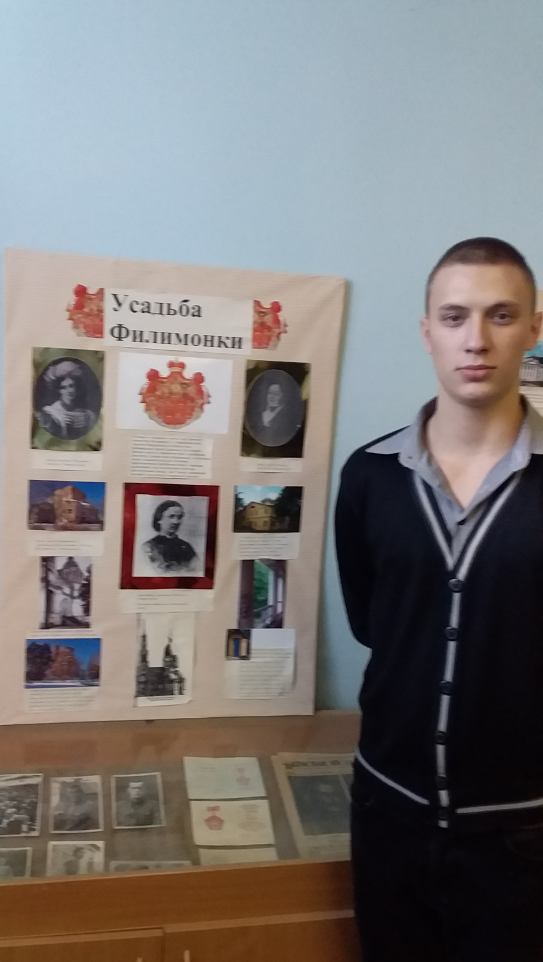 